§17859.  Retiring and returning to work1.  Restoration to service.  Any state employee or teacher who has reached normal retirement age may be restored to service.  The decision to hire a retired state employee or retired teacher under this section is at the discretion of the appointing authority.  The retired state employee or retired teacher must have had a bona fide termination of employment in accordance with state and federal laws and rules, may not return to employment after retirement with the same employer for at least 30 calendar days after the termination of employment and may not return to employment before the effective date of the person's retirement.[PL 2019, c. 436, §1 (AMD).]1-A.  Restoration to work as classroom-based employees or administrators.  Any retired state employee, retired teacher or retired school administrator may be restored to service as a classroom-based employee or school administrator in a school in the unorganized territory or with a school administrative unit as defined in Title 20‑A, section 1, subsection 26:A.  In one-year contracts, which may be nonconsecutive.  [PL 2019, c. 436, §1 (AMD).]B.    [PL 2019, c. 436, §1 (RP).]C.    [PL 2019, c. 436, §1 (RP).]The retired classroom-based employee must have had a bona fide termination of employment in accordance with state and federal laws and rules, may not return to employment after retirement with the same employer for at least 30 calendar days after the termination of employment and may not return to employment before the effective date of the person's retirement.For purposes of this section, "classroom-based employee" means a teacher whose principal function is to introduce new learning to students in the classroom or to provide support in the classroom during the introduction of new learning to students.[PL 2019, c. 436, §1 (AMD).]2.  Compensation and benefits. [PL 2019, c. 436, §1 (RP).]2-A.  Compensation.  The compensation rate of the retired state employee, retired teacher or retired school administrator returning to service under subsection 1 or 1‑A is the same as is required for the position as if the position were filled by an employee who is not a retired state employee, retired teacher or retired school administrator.  The compensation rate is determined on the basis of the position under any applicable collective bargaining agreement or determined through normal salary negotiations when the position is not part of a collective bargaining unit.[PL 2019, c. 436, §1 (NEW).]2-B.  Benefits.  The benefits of the retired state employee, retired teacher or retired school administrator who returns to service after retirement as set out in subsection 1 or 1‑A are governed by this subsection.A.  During the period of reemployment, a retired teacher or retired school administrator continues to receive any retirement benefits that the teacher or administrator is entitled to under Title 20‑A, section 13451.  [PL 2019, c. 436, §1 (NEW).]B.  During the period of reemployment, a retired state employee continues to receive any retirement benefits that the employee is entitled to under sections 285 and 18055.  [PL 2019, c. 436, §1 (NEW).]C.  During the period of reemployment, a retired state employee, retired teacher or retired school administrator who is not receiving any retirement benefits as described in paragraphs A and B is eligible for such benefits as per the local collective bargaining agreement or established through normal negotiations if the position is not part of a collective bargaining unit.  [PL 2019, c. 436, §1 (NEW).]D.  During the period of reemployment, a retiree as described in paragraphs A and B may receive additional compensation toward such benefits in an amount not to exceed that of the local collective bargaining agreement if applicable.  [PL 2019, c. 436, §1 (NEW).][PL 2019, c. 436, §1 (NEW).]3.  Contributions to the Maine Public Employees Retirement System and state group health plan. [PL 2019, c. 436, §1 (RP).]3-A.  Contributions to the Maine Public Employees Retirement System.  For a reemployed retired state employee, retired teacher or retired school administrator, the portion of the employer contribution that goes to pay the retirement system for the unfunded liability must be continued at the same contribution rate of the employer as described in section 17253 as is required for the position as if the position were filled by an employee who is not a retired state employee, retired teacher or retired school administrator. A retired state employee, retired teacher or retired school administrator who returns to service under this section is not a member and therefore may not accrue additional creditable service during the reemployment period or change the retired state employee's, retired teacher's or retired school administrator's earnable compensation for benefit calculation purposes.[PL 2019, c. 436, §1 (NEW).]3-B.  Contributions to the state group health plan.  For a reemployed retired state employee, retired teacher or retired school administrator, the portion of the employer and employee contribution that goes to pay the state group health plan for health care must be continued at the same contribution rate of the employer and employee as is required for the position as if the position were filled by an employee who is not a retired state employee, retired teacher or retired school administrator.[PL 2019, c. 436, §1 (NEW).]4.  Notification requirements.  Employers under this section are required to identify and report to the retirement system, in the manner specified by the retirement system, each individual who is a retiree who becomes an employee of the employer under an option provided in this section.  Departments shall also report each retiree who becomes an employee to the Bureau of the Budget in a manner specified by the bureau.  The employer shall report each such employee whenever and so long as the employee is the employer's employee.[PL 2019, c. 436, §1 (AMD).]5.  Exclusion. [PL 2019, c. 436, §1 (RP).]SECTION HISTORYPL 2011, c. 380, Pt. MMM, §1 (NEW). PL 2011, c. 420, Pt. L, §1 (AMD). PL 2013, c. 486, Pt. A, §§1, 2 (AMD). PL 2015, c. 321, §1 (AMD). PL 2019, c. 436, §1 (AMD). The State of Maine claims a copyright in its codified statutes. If you intend to republish this material, we require that you include the following disclaimer in your publication:All copyrights and other rights to statutory text are reserved by the State of Maine. The text included in this publication reflects changes made through the First Regular Session and the First Special Session of the131st Maine Legislature and is current through November 1, 2023
                    . The text is subject to change without notice. It is a version that has not been officially certified by the Secretary of State. Refer to the Maine Revised Statutes Annotated and supplements for certified text.
                The Office of the Revisor of Statutes also requests that you send us one copy of any statutory publication you may produce. Our goal is not to restrict publishing activity, but to keep track of who is publishing what, to identify any needless duplication and to preserve the State's copyright rights.PLEASE NOTE: The Revisor's Office cannot perform research for or provide legal advice or interpretation of Maine law to the public. If you need legal assistance, please contact a qualified attorney.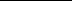 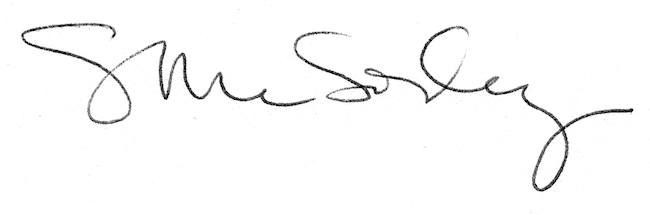 